Môn Toán   -  Thời gian làm bài: ………. phútCâu 1:  Viết vào chỗ chấm: Câu 2: Viết tên các hình vào chỗ chấm……………………………………………………………………………………………………………………………………………………………………………………………………Câu 3. Khoanh vào hình chữ nhật.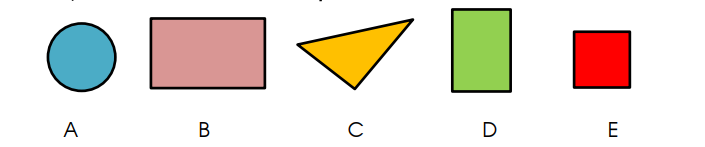 Câu 4:  Viết đúng tên mỗi hình.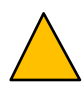 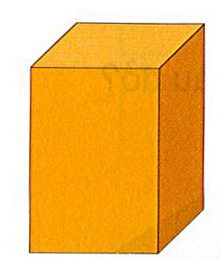 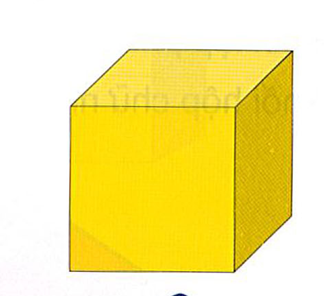 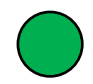 ……………………………………………………………………………………………………………………………………………………………………………………………………Câu 5. Khoanh vào hình tam giác.Câu 6: Điền dấu  >, <, =Câu 7. Cho các hình sau.Hình ……………. là hình tam giác.             Hình ………… là hình chữ nhậta) Cách đọc các số:   43: ……………………………………..   35: …………………………………….b) Số?Năm mươi tư: ………………..Bảy mươi mốt: …………...…..